ST. JOSEPH’S UNIVERSITY, BENGALURU -27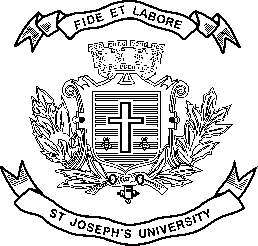 BCA – I SEMESTERSEMESTER EXAMINATION: OCTOBER 2022( Examination conducted in December 2022 )CA 1221 – Programming in CTime: 2 Hours						              Max Marks: 50This paper contains   2    printed pages and   3(A,B &C)  partsST. JOSEPH’S UNIVERSITY, BENGALURU -27BCA – I SEMESTERSEMESTER EXAMINATION: OCTOBER 2022( Examination conducted in December 2022 )CA 1221 – Programming in CTime: 2 Hours						              Max Marks: 50This paper contains   2    printed pages and   3(A,B &C)  partsST. JOSEPH’S UNIVERSITY, BENGALURU -27BCA – I SEMESTERSEMESTER EXAMINATION: OCTOBER 2022( Examination conducted in December 2022 )CA 1221 – Programming in CTime: 2 Hours						              Max Marks: 50This paper contains   2    printed pages and   3(A,B &C)  partsPART A                                                    Answer 4 out of 5questions                                             1x4PART A                                                    Answer 4 out of 5questions                                             1x4PART A                                                    Answer 4 out of 5questions                                             1x41How do you open a file? Explain with an example.12What is the output of this code segment?int S=0, T=1;while( T<=10){      printf(“%d\t”, T);      S = S + T;      T = T + 3;}printf(“%d\t”, S);13How would you allocate memory using the function malloc() to integer pointer int *A to store 30 numbers?14Give the prototype of the inbuilt string function to concatenate (join) two strings.15What is the output of the following code segment?# define Sqr( x)  = x * x   A= Sqr( 2+3 )   printf(“%d”, A);1PART BAnswer any 8  out of 10 questions2x86Write flowchart to input some numbers into an array find the minimum number and its location.27Write a function program to return the area of a triangle given the lengths of three sides.          ( Area = √( S(S-a)(S-b)(S-c) where S = (a+b+c)/2 )28With an example show how the inbuilt string function strcmp() is used.29Write a function using pointers to find the length of a string.210Write a program in C to sum digits of a given multi digit number.211Write a recursive function program in C to return the factorial of a given number.212Write a function program in C to make a duplicate copy of a given string. 
( prototype :  void fnStrCpy( char T[], char S[] )213Write a program in C to find the sum of N terms of the even series ( S = 2 + 4 + 6 +.. N terms)214Write a program in C to return the TRACE of a square matrix.215Write a function sub program to SWAP two numbers.216What is the use of printf() and scanf() functions. Mention format specifiers for various data types.  Show how would you input Name which is a character array?2PART CAnswer any 3 out of 4 questions      3x1017Why do we need conditional statements?  Explain the use of two conditional statements.Write function sub programs to input, print and return the standard deviation of N numbers in an array .Use them in the main program to input some numbers and find the standard deviation.  Standard Deviation= √( ∑Xi2/N – ( ∑Xi/N)2 )3718Declare an integer pointer. With an example show how would you assign the address of a variable to it. How would you access the data at that pointer?What is the condition for finding out the sum of two matrices? Write a program in C to input some numbers into two MxN matrices. Find the sum of the matrices.3719With examples indicate how you input data to a text file and how you print the information from a text file.b)    Write a function sub program to return the Cosine of an angle in degrees by summing terms of the cosine series as long as the value of the term generated is more than equal to 0.0001. Use it in the main program to list the cosine of angles between 0 and 180, for every 10 degrees.
                 Cos(X) = 1- X2/2! + X4/4! – X6/6! + …. 
                              Where X = Pi *Theta/180. Theta is angle in degrees.3720Create a structure data type EMPLOYEE to store EID, Name and Basic Salary of an employee. Write a code segment to input Employee ID, Name and Basic Salary of an employee.Input some numbers into an array and sort them using BUBBLE SORT technique.37